АДМИНИСТРАЦИЯ   ВЕСЬЕГОНСКОГО    РАЙОНАТВЕРСКОЙ  ОБЛАСТИПОСТАНОВЛЕНИЕг. Весьегонск30.07.2012                                                                                                                        №  410В соответствии со ст. 31 Закона РФ от 10.07.1992  № 3266-1 «Об образовании», в целях обеспечения соблюдения муниципальными образовательными учреждениями контрольных лицензионных нормативов и показателей,п о с т а н о в л я ю:1. Создать комиссию по проверке готовности к новому учебному году образовательных учреждений, утвердив следующий её состав:Председатель комиссии: Максимова Л.А., зав. отделом образования администрации района      Члены комиссии: Слепченко Н.С., главный специалист отдела архитектуры и градостроительства администрации района;Высоцкий П.Б., директор ГОУ НПО ПУ №11 (по согласованию);Мишина Т.Н., зав.отделом культуры администрации района;Ершов Е.П., начальник Территориального отдела Управления Роспотребнадзора (по согласованию);Скрипай Е.Н., и.о. начальника ОНД по г.Весьегонску и Весьегонскому району (по согласованию);Пахомов И.А., начальник ОГИБДД МВД России МО «Краснохолмский» (по согласованию).            2. В период с 13.08.2012 по 16.08.2012 провести проверку готовности образовательных учреждений к новому 2012-2013 учебному году  согласно графику.  (Прилагается)3. Контроль за выполнением постановления возложить на заместителя главы администрации района Живописцеву Е.А.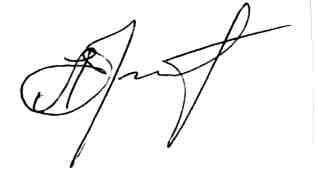          И.о. главы администрации района                         	                              А.А. Ермошин	Приложениек  постановлению администрации Весьегонского районаот    30.07.2010 № 410Графикпроверки готовности образовательных учреждений к новому учебному году 2011-2012 г.г.О проверке готовности  образовательных учреждений к новому  учебному году 2012-2013 г.г. ДатаОбразовательное учреждение13.08МОУ Кесемская СОШ, МОУ Ивановская СОШ, МОУ Пронинская ООШ14.08МОУ Чамеровская СОШ, МОУ Телятовская ООШ 15.08МОУ Весьегонская СОШ, ГОУ НПО  ПУ№11, МОУ ДОД ДШИ16.08МОУ Любегощская   СОШ,   МОУ Большеовсянниковская ООШ, МОУ Макаровская ООШ